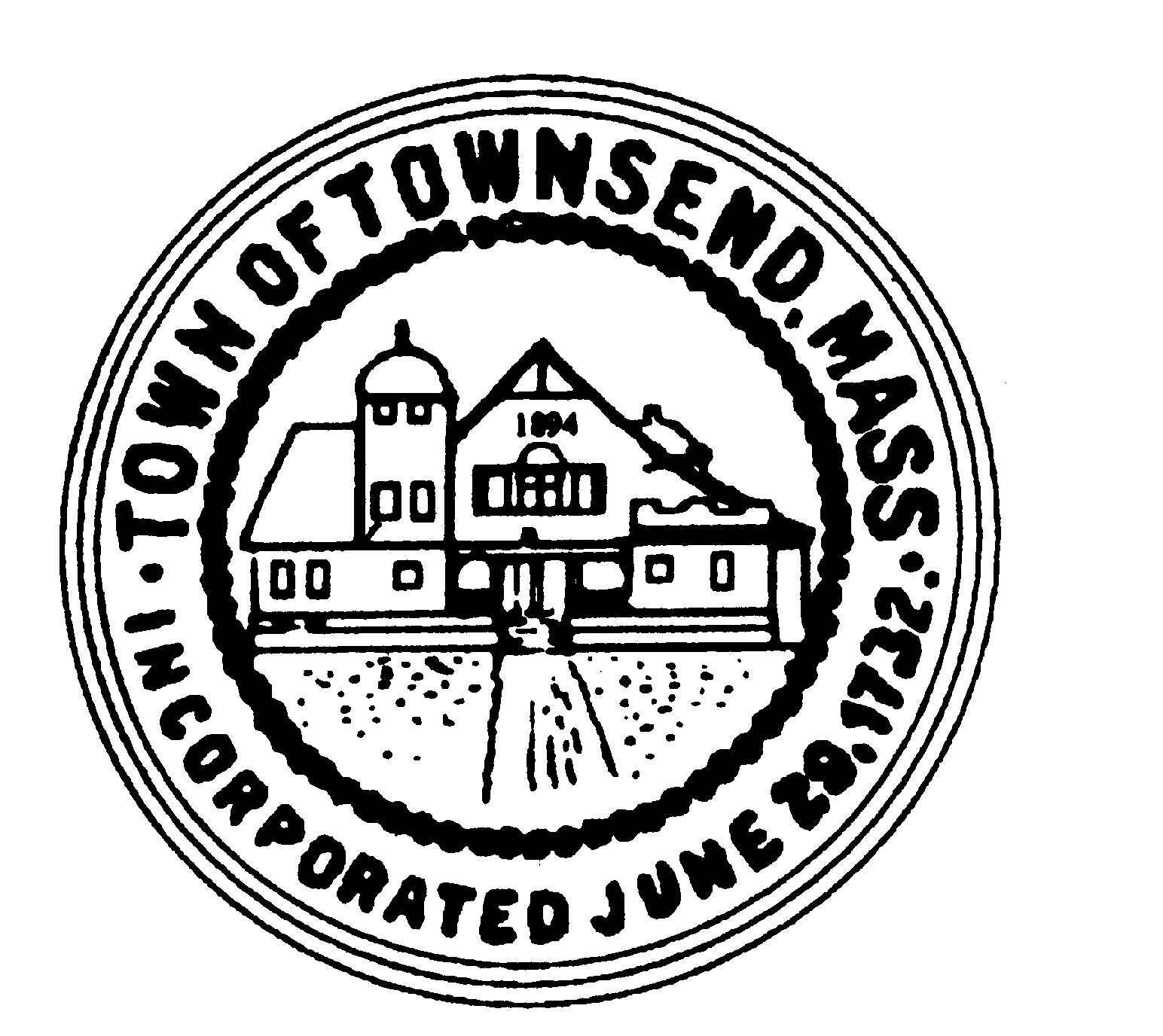 TOWNSEND BOARD OF HEALTH272 Main StreetTownsend, Massachusetts 01469Christopher Nocella, Chairman                     James Le’Cuyer, Vice-Chairman                       Gavin Byars, Clerk Office  (978) 597-1713     	  	             	                             Fax    (978) 597-8135 April 11, 2022, at 5:30 p.m., ESTBoard of Health members and staff will meet in Meeting Room 2 at Memorial HallThis meeting of the Board of Health will be held in-person at the location provided on this notice.  Members of the public are welcome to attend this in-person meeting.   Please note that, while an option for remote attendance and/or participation is being provided as a courtesy to the public, the meeting will not be suspended or terminated if technological problems interrupt the virtual broadcast, unless otherwise required by law.  Members of the public with particular interest in any specific item on this agenda should make plans for in-person versus virtual attendance accordingly.  Dial-in number:  605-313-4278   Access code: 5843884 PIN Online meeting ID:  cwalter17PRELIMINARIESRoll CallAdditions or Deletions not anticipated 48 hours in advanceAPPOINTMENT/HEARINGSCO-VID Update 513 Main Street – Septic Upgrade104 Ash Street – Septic Upgrade22 Main Street – Property transfer potential change of useOther Permits or Legal issues for review 2022 – 2024 Fee ScheduleWORK SESSIONInvoicesMinutes of February 2022Recycling Center UpdateEarth Day UpdateFuture Agenda ItemsSeptic Regulations Update –  4/25/22Stable Regulations Update – Tabled to Spring 2022       Next Meeting:  April 25th, 2022, 5:30pmADJOURNMENTBoard of Health Meeting Minutes 4/11/22Chair opens meeting at 5:45pm.  Roll Call:  GB and CN, JL not presentNo additions/deletionsCOVID Update:  3/24 reporting under 5, 3/31 at 7 cases, daily rate Townsend 5.5 cases, Country 14.4, and State 11.2%.  4/7 at 17 cases averaged daily to 13.3%, Middlesex 19.6 and State at 14.8%.  Vaccinations unchanged 68% total, 39% booster, 75% first dose.  BA2 is now a dominant strain.  Other updates 3/31 2nd booster dose has come out for elderly and compromised systems.  Talked with Health Connections to see if they would like to host a booster clinic.  Board asked for Earth Day participation.513 Main Street Septic Upgrade:  No variances system has failed but previous 2 bedrooms would like an increase in flow to 4 bedrooms.  MOTION to approve septic upgrade by GB and 2nd by CN.  Voting 2/0 MOTION carries.104 Ash Street Septic Upgrade:  No variances failed system putting leaching vs pits.  MOTION to approve septic upgrade by GB and 2nd by CN.  Voting 2/0 MOTION carries.22 Main Street Property transfer potential change of use:  Rick Metcalf informed the Board the property has been bought by Best Friends Vet Clinic and the business moved into this property.  He reminded the Board not to be confused with the 29 Main Street the property she purchased a few years ago and began the permitting process which was approved for a vet clinic but was never completed and where she currently resides.  There is not Title 5 that must be performed, and a written business plan must be given to the Board, and she will likely have to replace the tank with a dual compartment tank.  The Building Commissioner also sent a letter letting her know what she needed to do to get proper permits for her business at this location with a 30-day response time.   At this time there is no response.  The Board discussed the definition of “office work” and can the clients pick up their medication in the office without a permit.    The Board concluded no clients should be on the property period.Other permits and Legal issues for review:  5 Turnpike Road Apt 220 last meeting extension was granted, and it is up today.  Update from Protective Services had much improvement but still not enough.  Requesting a 1-week extension and Rick has an inspection on 4/14/22.  The Board might want to discuss legal action where this has been years ongoing.Fee Schedule postponed to full quorum.Invoices were signed as submitted.Minutes of February were signed as submitted.Recycling Center Update:   Distributed recycling center shirts for Board members.  Waiting for full quorum.Earth Day Update: Discussed the town wide cleanup.  Showed the shirts for distribution.  Discussed volunteers in the town owned wetlands and other areas of concern with debris in water.  GB stated he was disappointed with the lack of communication between the departments with what is priority.Future Agenda Items:  Need to work on summer scheduleA MOTION was made by GB and 2nd by CN to adjourn the meeting.  Voting 2/0 MOTION carries.  Meeting adjourned at 6:28pm.